015/22Mineral Titles Act 2010Mineral Titles Act 2010NOTICE OF LAND CEASING TO BE A MINERAL TITLE AREANOTICE OF LAND CEASING TO BE A MINERAL TITLE AREATitle Type and Number:Extractive Mineral Permit 31231Area ceased on:17 January 2022Area:11.00 HectareLocality:NOONAMAHName of Applicants(s)Holder(s):100% CHAMBERS Kenneth John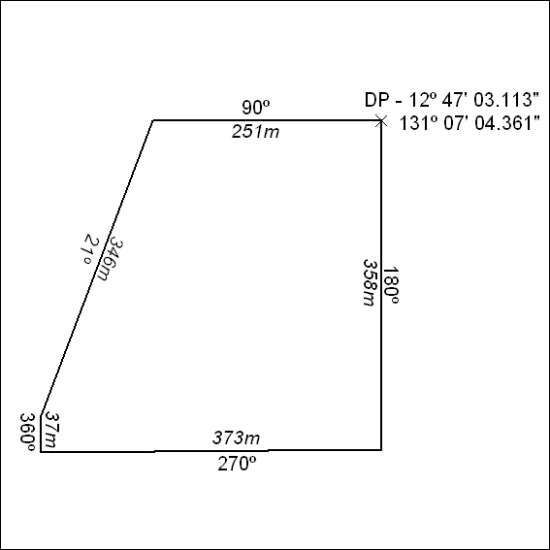 